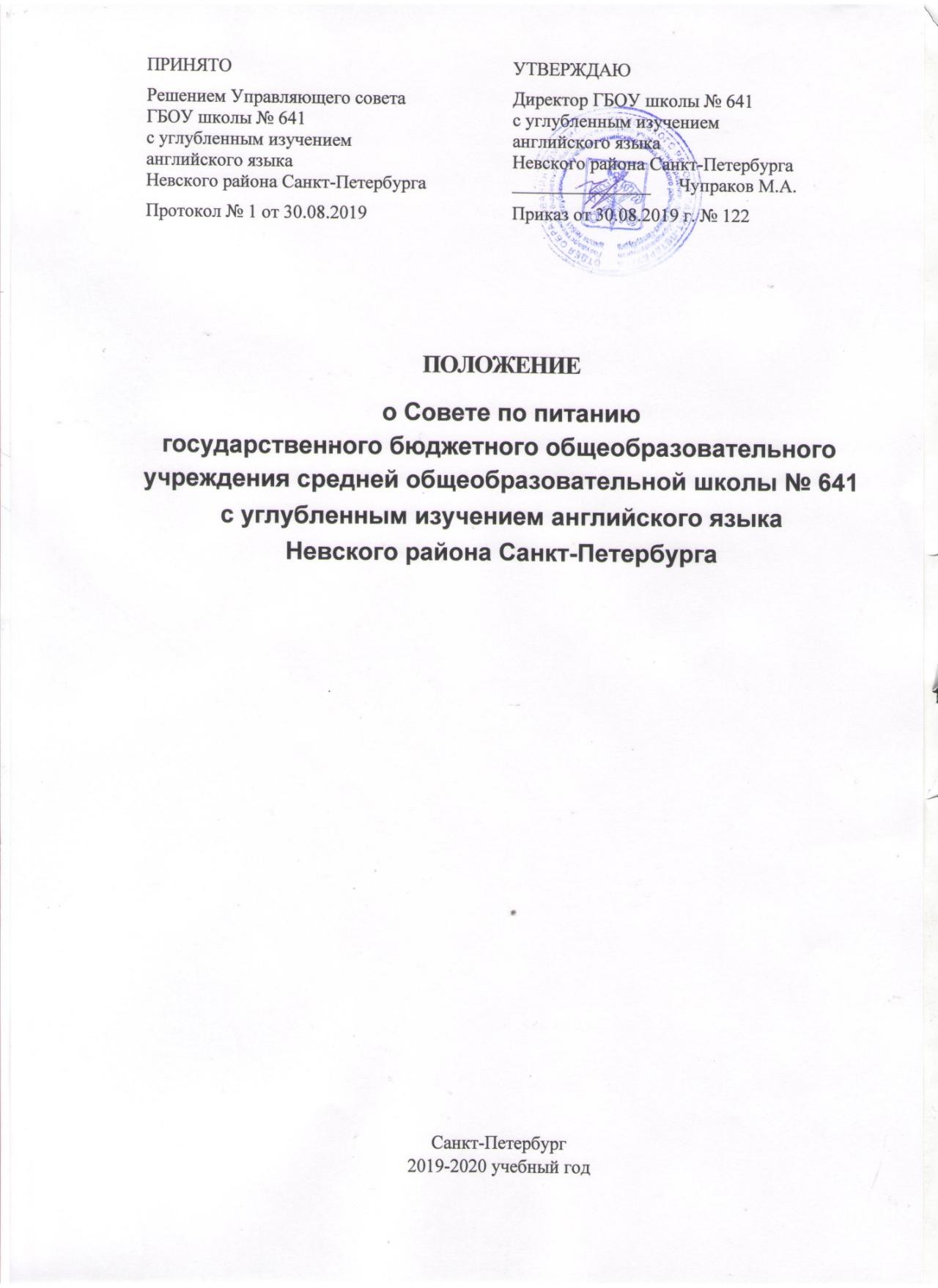 ПОЛОЖЕНИЕ о Совете по питаниюгосударственного бюджетного общеобразовательного учреждения средней общеобразовательной школы № 641 с углубленным изучением английского языкаНевского района Санкт-ПетербургаСанкт-Петербург2019-2020 учебный годОбщие положенияСовет по питанию государственного образовательного учреждения (далее – Совет по питанию) является общественно-консультативным органом, осуществляющим рассмотрение вопросов, связанных с организацией питания обучающихся государственного образовательного учреждения (далее – ГОУ)В своей деятельности Совет по питанию руководствуется:Федеральным Законом Российской Федерации от 29.12.2012 г. № 273-ФЗ «Об образовании в Российской Федерации» (статья 37);приказом Министерства здравоохранения и социального развития Российской Федерации, Министерства образования и науки Российской Федерации от 11.03.2012 № 213н/178 «Об утверждении методических рекомендаций по организации питания обучающихся и воспитанников образовательных учреждений»;постановлением Главного государственного санитарного врача Российской Федерации от 23.07.2008 № 45 «Об утверждении СанПин 2.4.5.2409-08 «Санитарно-эпидемиологические требования к организации питания обучающихся в общеобразовательных учреждениях, учреждениях начального и среднего профессионального образования»;постановлением Главного государственного санитарного врача Российской Федерации от 29.12.2010 № 189 «Об утверждении СанПин 2.4.2.2821-10 «Санитарно-эпидемиологические требования к условиям и организации обучения в общеобразовательных учреждениях»;Законом Санкт-Петербурга от 24.09.2008 № 569-95 «О социальном питании в Санкт-Петербурге»;постановлением Правительства Санкт-Петербурга от 23.07.2009 № 873 «О мерах по реализации Закона Санкт-Петербурга «О социальном питании в Санкт-Петербурге»;Законом Санкт-Петербурга от 09.11.2011 № 728-132 «Социальный кодекс Санкт-Петербурга»;Постановлением Правительства Санкт-Петербурга от 05.03.2015 № 247 «О мерах по реализации главы 18 «Дополнительные меры социальной поддержки по обеспечению питанием в государственных образовательных учреждениях «Закона Санкт-Петербурга «Социальный кодекс Санкт-Петербурга»;Постановления Правительства Санкт-Петербурга от 07.12.2018 № 953 «О стоимости питания отдельных категорий обучающихся государственных образовательных учреждений на 2019 год»;распоряжением Правительства Санкт-Петербурга от 28.04.2018 № 24-рп «Об утверждении Плана мероприятий на 2018-2020 годы по реализации в Санкт-Петербурге» Указа Президента Российской Федерации от 29.05.2017 № 240 «Об объявлении в Российской Федерации Десятилетия детства»;Уставом государственного бюджетного общеобразовательного учреждения средней общеобразовательной школы № 641 Невского района Санкт-Петербурга.Совет по питанию работает совместно с администрацией, органами самоуправления Образовательного учреждения, педагогическими работниками, родителями (законными представителями) обучающихся и организациями общественного питания.Деятельность Совета по питанию осуществляется в строгом соответствии с действующим законодательством и нормативно-правовыми актами, регламентирующими организацию питания школьников в Санкт-Петербурге.Цели и задачи Совета по питаниюСовет по питанию создается в целях учета мнения обучающихся, родителей (законных представителей) несовершеннолетних обучающихся и педагогических работников по вопросам организации питания, повышения качества питания обучающихся, а также недопущения в оборот пищевых продуктов, не отвечающих обязательным требованиям к качеству пищевых продуктов.Задачами Совета по питанию являются:содействие администрации ГОУ в обеспечении гарантий прав обучающихся на полноценное питание с учетом действующих натуральных норм питания и состояния здоровья обучающегося;участие в контроле организации питания в ГОУ по согласованию с администрацией ГОУ;реализация государственно-общественного руководства обеспечением обучающихся питанием, соответствующим возрастным физиологическим потребностям в пищевых веществах и энергии, принципам рационального и сбалансированного питания;реализация социальных гарантий обучающимся, отнесенным Законом Санкт-Петербурга «Об обеспечении питанием школьников в Санкт-Петербурге» к категориям, имеющим право на получение бесплатного питания (один завтрак и один обед в день);содействие предупреждению (профилактике) среди обучающихся инфекционных и неинфекционных заболеваний, связанных с фактором питания;разработка рекомендаций по организации питания в ГОУ, включая организацию пропаганды принципов здорового и полноценного питания;информирование участников образовательных отношений (работников, обучающихся, родителей (законных представителей) несовершеннолетних обучающихся) об организации питания в ГОУ.Настоящее Положение принимается Советом Образовательного учреждения и утверждается директором Образовательного учреждения.Настоящее Положение является локальным нормативным актом, регламентирующим деятельность Образовательного учреждения.Положение о Совете Образовательного учреждения принимается на неопределенный срок.Изменения и дополнения к Положению принимаются в составе новой редакции Положения Учредительным Советом Образовательного учреждения, и утверждается директором Образовательного учреждения.После принятия новой редакции Положения предыдущая редакция утрачивает силу.Компетенция Совета по питаниюСовет по питанию осуществляет руководство организацией питания обучающихся в Образовательном учреждении на платной и бесплатной основах.К компетенции Совета по питанию относятся:изучение состояния организации питания в Образовательном учреждении;разработка предложений по улучшению системы организации питания на платной и бесплатной основе;рассмотрение вопроса о предоставлении питания на бесплатной основе за счет бюджета Санкт-Петербурга в пределах выделенных бюджетных ассигнований обучающимся, отнесенным Законом Санкт-Петербурга к категориям имеющих право на получение бесплатного питания;рассмотрение вопроса о предоставлении компенсации 100% стоимости бесплатного питания обучающимся льготных категорий, 70 % ─ страдающих хроническими заболеваниями;принятие решения о прекращении предоставления бесплатного питания.Права, обязанности и ответственность Совета по питанию4.1.	Решения Совета по питанию должны быть законными и обоснованными.Решения Совета по питанию, принятые в пределах его компетенции, являются обязательными для исполнения всеми участниками образовательного процесса.О решениях, принятых Советом по питанию, ставятся в известность педагогические работники, обучающиеся, родители (законные представители) и работники Комбината социального питания.4.2.	Совет по питанию имеет право:обсуждать вопросы, касающиеся организации питания в образовательном учреждении;предлагать директору образовательного учреждения планы мероприятий по совершенствованию организации питания;участвовать в проведении контрольных мероприятий, связанных с организацией питания и деятельностью пищеблока;принимать мотивированные решения о предоставлении питания на бесплатной основе, 100% компенсации стоимости питания на бесплатной основе или о прекращении предоставления бесплатного питания или 100% компенсации;при невозможности родителей (законных представителей) прибыть на заседание Совета, решать вопросы предоставления питания по существу в их отсутствие;как до, так и после принятия решения по заявлению родителей проводить проверку документов, предоставленных вместе с заявлением о предоставлении бесплатного питания;при возникновении спорных ситуаций выносить вопрос на внеочередное заседание Совета образовательного учреждения.4.3.	Совет по питанию обязан:рассматривать заявления и документы на предоставление бесплатного питания и решать вопрос по существу;с учетом содержания заявления принимать одно из следующих решений:а) 	предоставить питание на бесплатной основе;б)	отказать в предоставлении питания на бесплатной основе;в) 	ходатайствовать перед директором образовательного учреждения о предоставлении денежной компенсации взамен питания на бесплатной основе;г) 	отказать в выдаче ходатайства о предоставлении денежной компенсации;сообщать о времени проведения заседания Совета по питанию, приглашать родителей (законных представителей) обучающихся на заседания Совета по питанию, а также информировать родителей о принятых решениях в отношении их детей.4.4.	Совет по питанию несет ответственность за:соблюдение в процессе организации питания в образовательном учреждении действующего законодательства;соблюдение гарантий прав обучающихся и их родителей (законных представителей);компетентность принимаемых организационно-управленческих решений;информирование родителей (законных представителей) обучающихся через информационный стенд в соответствии с постановлением Правительства Санкт-Петербурга «Об организации питания школьников и требованиях к ассортименту и качеству продуктов».Состав Совета по питаниюСостав Совета по питанию формируется на основании предложения Учредительного Совета образовательного учреждения с учетом согласия работников, выдвигаемых на работу в составе Совета, утверждается распорядительным актом ГОУ и размещается на официальном сайте ГОУ не позднее 3 (трех) рабочих дней со дня его утверждения.В состав Совета по питанию входят не менее 5 (пяти) человек, включая председателя Совета.В состав Совета по питанию входят;руководитель (заместитель руководителя) ГОУ;должностные лица ГОУ, ответственные за организацию питания;медицинские работники;педагогические работники;обучающиеся, родители (законные представители) несовершеннолетних обучающихся.Решение об изменении состава Совета по питанию принимается ГОУ в следующих случаях:трудовых отношений с работниками ГОУ (за исключением медицинских работников, не являющихся работниками ГОУ);прекращения (возникновения) образовательных отношений;в иных случаях по решению Совета по питанию.Председатель, заместитель председателя и секретарь Совета по питанию избираются из членов Совета по питанию.Председатель Совета по питанию:руководит деятельностью Совета по питанию (в период отсутствия председателя Совета по питанию деятельностью Совета по питанию руководит заместитель председателя Совета по питанию);назначает дату и проводит заседания Совета по питанию;подписывает протоколы заседания Экспертного совета;осуществляет иные полномочия, необходимые для организации надлежащей деятельности Совета по питаниюСекретарь Совета по питанию:формирует повестку дня для заседания Совета по питанию, доводит её до сведения членов Совета по питанию не менее чем за 5 (пять) рабочих дней до их начала;организует проведение заседаний Совета по питанию;ведет и подписывает протокол заседания Совета по питанию.Члены Совета по питанию обязаны:участвовать в заседаниях Совета по питанию;соблюдать настоящее Положение;при принятии решений Совета по питанию голосовать индивидуально и открыто;вносить предложения по совершенствованию деятельности Совета по питанию.Совет по питанию собирается не реже одного раза в квартал, оформляя заседания протоколами. Заседания Совета по питанию назначаются председателем Совета по питанию по собственной инициативе либо по требованию не менее чем одной трети членов Совета по питанию.Заседание Совета по питанию правомочно, если на нем присутствует более половины членов Совета по питанию. Решения на Совете по питанию принимаются большинством голосов из присутствующих членов Совета по питанию. Передача голоса другому лицу не допускается.По итогам заседания составляется протокол заседания Совета по питанию, который подписывает председательствующий на заседании.Организация деятельности Совета по питаниюСовет по питанию осуществляет деятельность на основании плана работы, утверждаемого на первом заседании Совета по питанию в текущем учебном году.К полномочиям Совета по питанию относится рассмотрение следующих вопросов:Организация питания обучающихся (соблюдение режима питания, гигиена приема пищи, качество и количество пищи, организация пищевого режима).Мониторинг качества предоставления питания в ГОУ:сбор и анализ информации об организации питания в ГОУ, формирования предложений по вопросам организации питания с учетом мнения родительской общественности;разработка рекомендаций и предложений по организации питания в ГОУ.Участие членов Совета по питанию в мероприятиях, связанных с проведением контроля организации питания в ГОУ, осуществляется с учетом установленных санитарных требований.Совет по питанию несет ответственность за компетентность принимаемых решений на заседаниях Совета по питанию.